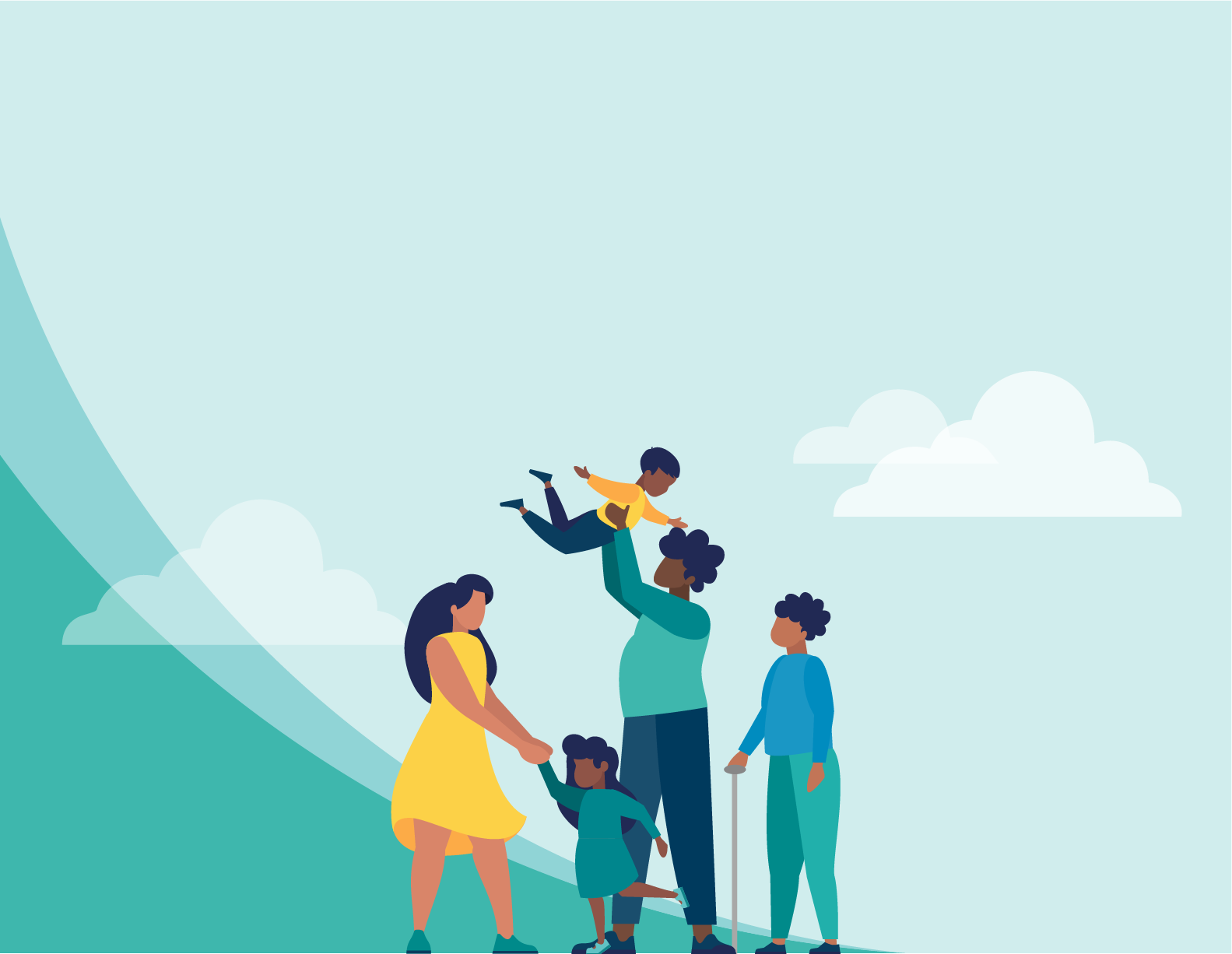 Action Plan TemplatePurpose:  To create an action plan to support the implementation of the Know, Care, Do: A Theory of Change for Engaging Men and Boys in Family Planning tool.Directions: Define your goal. What do you hope to achieve by applying this tool to your programming in a specific context?Note the actions steps you need to take to achieve your goal and then fill out each column of the template for the individual action steps.
Share your action plan with your contacts and solicit their feedback. Record their feedback here. Update your action plan accordingly. Think about whether you are missing any critical action steps.Brainstorm and discuss the following question with your contacts:How are you going to ensure that this gets done?
How will you determine that your goal has been reached?This document is made possible by the generous support of the American people through the United States Agency for International Development (USAID). The contents are the responsibility of Breakthrough ACTION and do not necessarily reflect the views of USAID or the United States Government.Action StepsResponsibilitiesTimelineResourcesPotential Barriers and OpportunitiesUpdatesWhat will be done? Consider the following questions:What else do you need to learn about the tool?Which staff, partners, or stakeholders need to be introduced to this tool?Does the tool need to be translated or adapted to a specific context?Who will do it?By when (day/month/year)?What resources are available to implement or apply the tool?A.–C. 	Consider the following types of resources: human, financial material, intellectual,  and political.What are the potential barriers and opportunities?Consider the following questions:What individuals or organizations might be resistant or hesitant?What other barriers might you encounter?How might you overcome these barriers?What opportunities exist?How might you leverage these opportunities?Was this action step completed? Why or why not?What was the result?Step 1:A.B.C.A.B.C.D.E.Step 2:A.B.C.A.B.C.D.E.Step 3:A.B.C.A.B.C.D.E.Step 4: A.B.C.A.B.C.D.E.Step 5:A.B.C.A.B.C.D.E.Step 6:A.B.C.A.B.C.D.E.Step 7:A.B.C.A.B.C.D.E.Step 8:A.B.C.A.B.C.D.E.